Цикл бесед о дорожной безопасности для учащихся младшего школьного возраста в МБУ ДО ДД(Ю)Т г. Салавата                                                                                   Подготовила:                                                                                   педагог-организатор                                                                                    Л.С. Биктимирова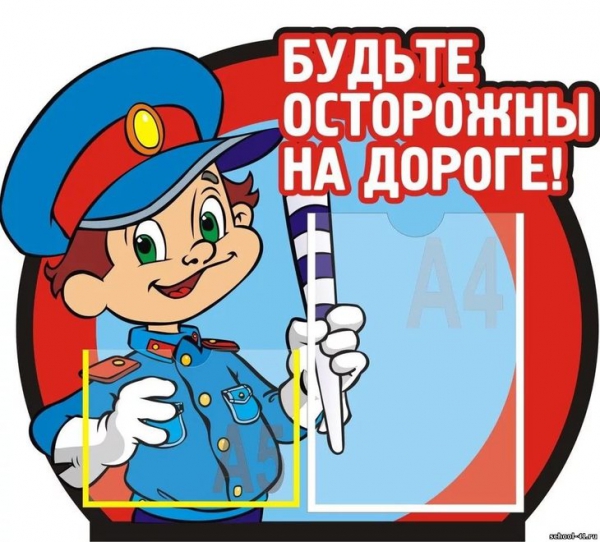 2017 годЦикл бесед о дорожной безопасности для учащихся младшего школьного возраста в МБУ ДО ДД(Ю)Т г. СалаватаБЕСЕДА 1. Правила Дорожного Движения:Обязанности водителей, пешеходов и пассажиров.Цель: Закрепить знания учащихся о безопасном движении. Содержание: Основная их цель Правил дорожного движения — обес­печить безопасность для всех участников и организаторов движения.Правила дорожного движения являются единым документом, устанав­ливающим порядок дорожного движения на территории нашей страны.Участники дорожного движения обязаны знать и неукоснительно выполнять Правила, распоряжения работников милиции и лиц, уполно­моченных регулировать движение, а также требования сигналов свето­форов, дорожных знаков и дорожной разметки.Нарушение Правил влечет за собой ответственность в соответствии с действующим законодательством.Обязанности водителейОсобенность работы водителя требует от него высокой дисциплини­рованности, инициативы и находчивости.Водитель должен беречь автомобиль, хорошо знать его устройство, всегда содержать в технически исправном состоянии, умело им управ­лять, соблюдая Правила дорожного движения. Управляя автомобилем, нельзя разговаривать с пассажирами - это может стать причиной аварии. Водителю при управлении автомобилем следует полагаться исклю­чительно на самого себя, всегда быть осторожным, выдержанным и вни­мательным; только при этом условии будет обеспечена безаварийная езда.Обязанности пешеходовПешеходы должны ходить только по тротуарам или пешеходным дорожкам. Если тротуар, пешеходная или велосипедная дорожка, обочина, отсутствуют или движение по ним невозможно, пешеход может идти по проезжей части), а вне населенного пункта — навстречу движению транспортных средств.Организованные колонны людей должны двигаться по правой стороне проезжей части не более чем в четыре ряда, не создавая помех транспортным средствам. Впереди и позади колонны с левой стороны иду, сопровождающие с красными флажками, а в темное время суток и в условиях недостаточной видимости — с зажженными фонарями: спереди - белого цвета, сзади — красного.Группы детей могут ходить по тротуарам и пешеходным дорожкам, а если их нет — по обочине в светлое время суток и только в сопровождении взрослых.Переходить дорогу пешеходы должны по подземным переходам, пе­шеходным мостикам, в местах, обозначенных разметкой или знаками, а на участках дорог, где отсутствуют обозначенные пешеходные переходы, на перекрестках по линии тротуаров или обочин, между ними — под пря­мым углом в местах, где она хорошо просматривается.В местах, где движение регулируется, пешеходы обязаны руководство­ваться сигналами регулировщика или светофора. Переходя дорогу, нельзя останавливаться на проезжей части. Если пешеходы не успели закончить переход, то следует остановиться на островке безопасности.При приближении специальных транспортных средств пешеходы должны воздержаться от перехода проезжей части. Обязанности пассажировОжидать автобус, троллейбус, трамвай, такси пассажиры могут толь­ко на посадочных площадках, на тротуарах или обочине.Входить в общественный транспорт и выходить из него можно только после полной остановки и лишь со стороны тротуара, обочины или края проезжей части.Пассажирам запрещается: отвлекать водителя от управления транс­портным средством во время его движения; открывать двери транспорт­ного средства во время его движенииБЕСЕДА 2. Правила Дорожного Движения:Организация движения, технические средства регулирования движения. Цель: продолжать формировать знания и представления о безопас­ном передвижении по улицам и дорогам.Состав участников движения на дорогах и улицах очень разнообра­зен. Одни движутся с большой скоростью, другие — с незначительной. Все это создает условия обоюдной опасности в движении.Главным в характеристике движения является его интенсивность, т. е. сколько автомобилей, тракторов, велосипедов и т. п. и пешеходов, прошло и проехало через определенный участок улицы (дороги) за единицу времени (час, сутки, месяц и т. д.). Интенсивность движения транспорта и пешеходов неодинаковая в течение суток — усиливается в начале и в конце рабочего дня, ослабевает в середине дня и особенно ночью.Для безопасности движения в городах и на дорогах организуют одностороннее движение, при котором транспортные средства движутся только в одном направлении. Для встречного потока выбирают другую улицу. Одновременное движение транспортных средств пешеходов вызывает большие взаимные помехи, часто приводящие к Дорожно-транспортным происшествиям. В местах пересечения улиц и дорог организовывают регулирование движения. Если некоторые городские улицы и загородные дороги не отвечают современным техническим требованиям, это затрудняет обеспечение бе­зопасности движения.Технические средства регулирования движения используют для по­вышения безопасности движения.Очередность движения регулируется таким техническим средством как светофор. Светофоры удобны тем, что сигналы их хорошо различа­ются и днем, и ночью. К техническим средствам относятся также дорожные знаки.Они информируют водителей об условиях движения на разных участках дорог. При помощи знаков устанавливают ограничения и запреще­ния, дают предупреждения об опасных местах на дорогах и т. п. Форма, размеры и окраска знаков должны быть хорошо видимы на фоне местности. Содержание знаков обозначено условными рисунками, которые зрительно хорошо воспринимаются водителями. Чтобы знаки были лучше видны в темное время суток, изображение на них выполня­ют светоотражающими красками или освещают.При противоречивости средств регулирования водители должны вы­полнять сигналы милиционера-регулировщика, а не светофора, и указа­ния дорожных знаков, а не разметки. В случае, если значения сигналов светофора противоречат требованиям дорожных знаков, водители руко­водствуются сигналами светофора.Выполнение сигналов и указаний любых средств регулирования строго обязательно для всех участников движения.БЕСЕДА 3. Правила Дорожного ДвиженияСветофорное регулирование. Проезд специальных транспортных средств.Цель: Повторить и закрепить знания о сигналах светофора и регулировщика.В настоящее время движе­ние на улице немыслимо без регулирования светофорами и регулиров­щиками. Светофоры применяются для регулирования движения на пе­рекрестках, площадях и пешеходных переходах, для сигнализации - на железнодорожных переездах.1. Зеленый сигнал разрешает движение.2. Зеленый мигающий сигнал разрешает движение и информирует, что время его действия иссякает и вскоре включится запрещающий сигнал.3. Желтый сигнал запрещает движение и предупреждает о предстоя­щей смене сигналов;4. Желтый мигающий сигнал разрешает движение и информирует о наличии нерегулируемого перекрестка или пешеходного перехо­да, предупреждает об опасности;5. Красный сигнал, в том числе мигающий, запрещает движение.Если сигнал светофора выполнен в виде силуэта пешехода (велосипе­да), то его действие распространяется только на пешеходов (велосипеди­стов). При этом зеленый сигнал разрешает, а красный запрещает движе­ние пешеходов (велосипедистов).Для информирования слепых пешеходов о возможности пересечения проезжей части световые сигналы светофора могут быть дополнены зву­ковым сигналом.Иногда, в особых ситуациях (ремонт на дороге, заторы), не работает светофор, а движением на перекрестке руководит человек в форме. Это инспектор ГИБДД. Водители машин послушно следуют его командам, на проезжей части устанавливается четкий порядок. Но знать сигнал регулировщика необходимо не только водителям, но и пешеходам, чтобы избежать неприятностей на дороге. В зависимости от положения корпуса регулировщика и жестов руками переход для нас закрыт или открыт. Для лучшей видимости часто применяется жезл. Рука регулировщика поднята вверх - запрещается движение пеше­ходов и всех транспортных средств во всех направлениях. Перекресток должен быть свободным. Это делается перед изменением разрешенного направления движения или чтобы пропустить транспортные средства оперативных служб, имеющих специальную окраску, следующих с вклю­ченными проблесковыми маячками синего цвета и подающих специаль­ный звуковой сигнал (пожарных, милиции, «Скорой помощи», аварийной газовой и др.). Если вы не успели перейти улицу к моменту подачи этого сигнала, то оставайтесь на островке безопасности или, при его отсутствии, на линии, разделяющей транспортные потоки противоположных направ­лений. Надо всегда четко помнить о том, что водителям, не успевшим остановиться на этот сигнал в предусмотренном месте, разрешается не прибегать к экстренному торможению и продолжать движение.Регулировщик стоит к нам грудью или спиной (руки опущены или вытянуты в стороны) - путь пешеходам закрыт.Регулировщик стоит к нам боком - путь пешеходам открыт слева и справа от него по пешеходным дорожкам через проезжую часть. Но этот же сигнал регулировщика разрешает движение для безрельсового транс­порта прямо и направо. Поэтому надо всегда, прежде чем переходить до­рогу, посмотреть налево, чтобы избежать наезда поворачивающих напра­во машин. Легко запомнить: берегите левый бок, где сердце!Правая рука регулировщика вытянута вперед - нам разрешен про­ход только за его спиной, а спереди путь закрыт.Регулировщик может подавать и другие сигналы, понятные водите­лям и пешеходам, которые мы обязаны выполнять, даже если они отли­чаются от указаний светофора, предписывающих знаков и разметки до­роги.Специальные автомобили легко выделить в транспортном потоке бла­годаря их окраске, проблесковому маячку синего цвета, установленному на крыше, а также специальному звуковому сигналу. К таким автомоби­лям относятся: пожарные, скорой медицинской помощи, милицейские, горноспасательные и другие. Для проведения спасательных работ, ликвидации пожаров, стихийных бедствий, оказания скорой медицинской помощи, доставки работников милиции к месту происшествия, для со­провождения колонн автобусов и т. д. используются автомобили и мотоциклы. БЕСЕДА 4. Правила Дорожного движения: Дорожные знакиЦель: Закреплять знания учащихся по дорожным знакам, выученным за два года обучения. Содержание: Дорожные знаки выполняют ту же роль, что и светофоры, линии разметки проезжей части улиц и дорог. Они помогают регули­ровать и организовывать движение потоков машин и людей, облегчают работу водителей, помогают им и пешеходам правильно ориентировать­ся в сложной обстановке дорожного движения.Педагог рассказывает учащимся о том, что дорожные знаки предупреждают пешеходов и водителей о возможной опасности, указывают на возможную опасность, обязывают водителей быть предельно вниматель­ными; устанавливают очередность проезда перекрестков или узких учас­тков улиц; запрещают какие-либо действия водителей и пешеходов; пред­писывают водителям двигаться в определенном направлении, т. е. выпол­нять указанные на них предписания; сообщают водителям различную дорожную обстановку; содержат различную информацию, объяснение и помогают водителям и пешеходам ориентироваться в пути; оповещают о местах отдыха, заправочных станциях и т. д.Дорожные знаки применяются во всех странах мира, и водители транс­порта, приезжая в другую страну, без знания языка понимают обозначе­ния на дорожных знаках этой страны и имеют возможность вести транс­порт по незнакомым дорогам.Знаки на дорогах устанавливают с правой стороны дороги. Дорожные знаки, разметка дорог и иные технические средства орга­низации движения имеют большое значение для безопасности движения. Поэтому запрещается снимать, повреждать, загораживать знаки, портить покрытие дорог, складывать и оставлять на дорогах какие-либо предме­ты и создавать другие помехи для движения. Умышленное повреждение дорог, железнодорожных переездов и других дорожных сооружений или технических средств регулирования дорожного движения, умышленное создание помех для дорожного движения влекут за собой штраф.БЕСЕДА 5. Правила Дорожного движения. Железная дорогаЦель: Формировать представление о мерах предосторожности в движении вдоль железнодорожного полотна.Содержание: Современные поезда движутся с большой скоростью. Тормозной путь исчисляется сотнями метров. Мгновенно остановить поезд нельзя. Даже заметив на путях человека, машинист практически чего не сможет сделать, чтобы предотвратить его гибель.Помните, что ходить детям по железнодорожным путям, играть вблизи железных дорог нельзя.Категорически запрещается находиться в огороженной зоне наземных линий метрополитена.Не стойте на краю платформы или перрона в ожидании поезда — это опасно для жизни.Ждать поезд рекомендуется на расстоянии не менее метра от края платформы. Входить в вагон можно лишь тогда, когда пассажиры выйдут, освободив тамбур. При поездке пассажиры не должны высовываться из окон вагонов.Переходить железнодорожное полотно разрешается только в указанных местах (на железнодорожных переездах) по специальным мостам и переходам, расположенным над железнодорожными путями и по подземным туннелям.На охраняемых железнодорожных переездах устанавливаются светофоры, указатели, шлагбаумы. Подходя к железнодорожному переезду, пешеходы должны следить за сигнализацией и указателями дежурного, переезду. Каждый участник дорожного движения должен проявлять особую осторожность при приближении к железнодорожному переезду и при проезде по нему.БЕСЕДА 6. Правила Дорожного Движения: Обязанности пешеходов.Цель: углубление знаний учащимися правил поведения на улице.Содержание: Выполнение правил движения пешеходов — это элемент культуры поведения человека. Правила поведения на улице складывались в результате большого опыта в жизни общества. Эти правила должны выполнять все учащиеся.По улице надо ходить подтянуто, умеренным шагом и только по тротуару или пешеходному переходу, придерживаясь правой сто­роны, чтобы не мешать другим;Нельзя ходить в ряд по нескольку, более двух человек, или боль­шой группой — это мешает другим; Нельзя играть на проезжей части улицы (дороги), это не место для игр;При встрече с товарищем нельзя останавливаться для разговора на середине тротуара, надо отойти в сторону;Бросать бумажки, кожуру от фруктов и т. п. запрещается. Для это­го есть урны и мусорные ящики, кроме того, прохожие могут на­ступить на кожуру от фруктов, поскользнуться и упасть;С наступлением первых заморозков нельзя кататься на тротуарах, превращать их в каток: пешеходы могут поскользнуться и упасть;В узких местах на тротуаре надо уступать дорогу взрослым;Надо всегда быть внимательным к старшим, помогать им;Нельзя толкаться, из-за этого другие могут сойти на проезжую часть улицы и подвергнуть свою жизнь опасности;Если вы случайно толкнете кого-нибудь или наступите кому-нибудь на ногу и т. п., то необходимо вежливо извиниться;К людям, которые мешают пройти, обращайтесь со словами: «Пропустите, пожалуйста»;Если видите, что ваш товарищ или кто-либо из младших собирает­ся нарушить правила движения, остановите их;Без разрешения дорожных органов и органов милиции нельзя про­водить на дороге никаких массовых мероприятий;Нельзя разводить огонь на территории дороги (в полосе отвода) и ближе 100 м от деревянных мостов;Если вы увидите на дороге или искусственных сооружениях (мос­тах, туннелях и т. п.) неисправности, угрожающие безопасности движения, немедленно сообщите об этом дорожным органам и органам милиции.Надо беречь зеленые насаждения вдоль дороги, снегозащитные устройства, дорожные знаки и указатели.Пешеходов, нарушающих Правила дорожного движения, можно условно разделить на две группы:1. Не знающих своих прав и обязанностей, предусмотренных Правилами дорожного движения, или знающих их и не умеющих приме­нить на практике;2. Знающих Правила дорожного движения, однако умышленно или по неосторожности пренебрегающих ими.Анализ дорожно-транспортных происшествий показывает, что значи­тельное число их происходит потому, что пешеходы не понимают сигна­лов регулировщика или светофора, плохо ориентируются в дорожной обстановке, а подчас и сознательно пренебрегают требованиями безопас­ности движения, позволяют себе преднамеренно переходить проезжую часть при запрещающем сигнале светофора, пересекать улицу вне пеше­ходных переходов. Пешехода могут: предупредить, оштрафовать, сообщить информацию по месту работы или учебы и т. д.БЕСЕДА 7. Итоговое занятие по правилам безопасного поведенияЦель: Формировать представления учащихся о роли общественности в вопросах безопасности движения на дорогах; воспитывать уважитель­ное отношение к труду водителя.Содержание: Учитель рассказывает ребятам, что труд водителя очень напряженный и ответственный. В нашей стране более двух третей пере­возок народнохозяйственных грузов осуществляется автотранспортом. Поэтому от водителей во многом зависит выполнение предприятиями производственных планов. Одним из основных показателей оценки ра­боты водителей является безаварийность. Статистика свидетельствует: по вине водителей совершается в среднем 70% дорожно-транспортных происшествии. Стало быть, от того, как знают и выполняют Правила до­рожного движения водители транспортных средств, в значительной сте­пени зависит безопасность движения.В настоящее время профессия водителя является одной из самых рас­пространенных профессий. В то же время профессия шофера одна из са­мых трудных. Он должен знать и строго выполнять Правила дорожного движения, иметь быструю реакцию, хорошие зрение и слух. В пути шо­фер должен успевать реагировать на сигналы светофора, регулировщи­ка, следить за дорожными знаками, уметь предвидеть действия водите­лей попутных и встречных машин. На водителя возложена важная зада­ча: вовремя и безаварийно доставлять к месту назначения пассажиров и грузы.Помогать водителям должны пешеходы и пассажиры. От пешеходов требуется немногое — выполнять Правила дорожного движения самому и удерживать от неправильных действий на улице других пешеходов. Выполняя важную работу, водители рассчитывают, что пешеходы будут дисциплинированны на улице и дороге.Многие учащиеся видели, как работает водитель: постоянно следит за дорогой, за средствами регулирования (светофором, регулировщиком, дорожными знаками, линиями разметки), за показаниями приборов, за движущимся навстречу транспортом, но внимательнее всего он следит за пешеходами. В течение своего рабочего дня водитель преодолевает большие расстояния, он устает, и внимание его ослабевает, поэтому следует всячески помогать ему в работе.БЕСЕДА 8. Повторение пройденного материала о ПДДЦель: Воспитание навыков сознательного и дисциплинированного поведения на улице, дороге, в общественном транспорте. Содержание: На примере своего города, поселка учитель показывает, как быстро растет количество транспортных средств, интенсивность их движе­ния. Это увеличивает вероятность дорожно-транспортных происшествий. Учитель рассказывает о мерах, принимаемых местными органами по обес­печению безопасности движения транспортных средств и пешеходов.Каковы же причины несчастных случаев на дорогах?Причины происшествий, зависящие от водителей — это превышение скорости, выезд на сторону встречного движения, несоблюдение правил проезда перекрестков, железнодорожных переездов и обгона, неосторож­ный проезд мимо остановок общественного транспорта, неподчинение сигналам светофора, нарушение правил перевозки людей, управление транспортом в нетрезвом состоянии и др.Пешеходы, как правило, становятся виновниками дорожно-транспортных происшествий по следующим причинам: переход проезжей части в неустановленном месте или перед близко идущим транспортом, ходьба вдоль проезжей части при наличии тротуара, неожиданный выход из-за стоящей машины или дорожного сооружения, игра детей на проезжей части, вход и выход из транспорта во время его движения.В деле обеспечения безопасности дорожного движения юных пеше­ходов существенную роль могут сыграть отряды юных инспекторов дви­жения.Вопросы для викторины «Знаешь ли ты?»1. Какие марки отечественных автомобилей вы знаете?2. Где должен двигаться пешеход по загородной дороге?3. Покажите жесты регулировщика и объясните, каким сигналам све­тофора они соответствуют.4. Что называется улицей, и из каких частей она состоит?5. По какой стороне улицы или дороги движется автотранспорт в нашей стране?6. Почему опасно перебегать дорогу перед близко идущим автомобилем?7. Для чего служит светофор, какие сигналы он подает?8. Какие линии разметки вы знаете?9. Каковы правила пользования общественным транспортом?10. Каковы правила перехода нерегулируемого перекрестка?11. Какие предупреждающие знаки вам известны? О чем они говорят?12.Как должен поступить пешеход, застигнутый во время перехода желтым сигналом светофора?13. Из каких основных частей состоит автомобиль?14. Каким путем вы идете в школу?15.В каких местах правила движения разрешают переход улицы?16. С какого возраста разрешается езда на велосипеде по улицам города?17.Как нужно переходить улицу после выхода из транспорта?18. Каковы причины детского дорожно-транспортного травматизма?19. Назовите известные вам дорожные знаки, для чего их устанавли­вают на улицах и дорогах?20. Почему правила дорожного движения запрещают игры на проез­жей части?21.Пассажир вышел из трамвая, куда он должен пройти с посадочной площадки?22.Если регулировщик обращен к пешеходу лицом, руки опущены, то как должен вести себя пешеход, переходивший улицу?23.По какой стороне тротуара должен двигаться пешеход? Почему? 24. Регулировщик обращен к пешеходам правым боком, руки опуще­ны. Как должен вести себя пешеход? 25.Что называется пешеходным переходом?26. Как и где нужно переходить улицу, дорогу?27.Кто называется пассажирами и каковы их обязанности?28. Какие виды пассажирского транспорта вы знаете?29.Какой сигнал светофора запрещает пешеходное и автомобильное движение?30. Что означает желтый сигнал светофора? Покажите жест регулировщика, соответствующий желтому сигналу,31. Что такое светофор-мигалк а, для чего он устанавливается и какой сигнал подает? 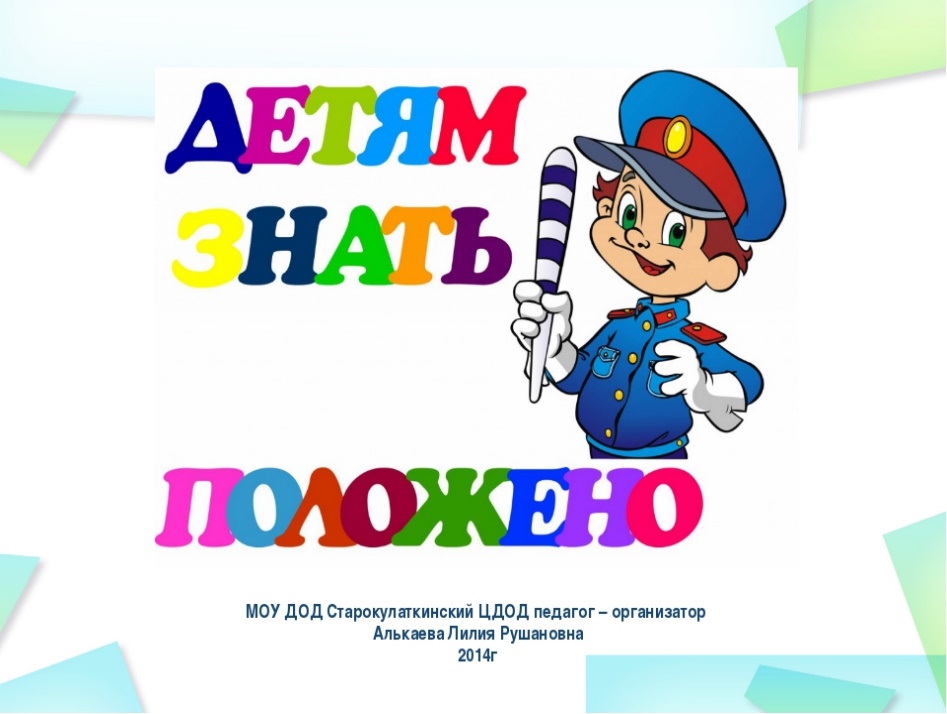 